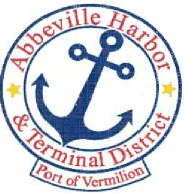                                          P.O. Box 1410, Abbeville, Louisiana • 70511-1410
                                Ph: 337-893-9465    Fax: 337-898-0751    www.abbevilleharbor.comABBEVILLE HARBOR & TERMINAL DISTRICTDECEMBER 20, 20225:00 P.M.AGENDA1.	    CALL MEETING TO ORDER - PRESIDENT PATRICK DUHONA.       ROLL CALL B.       WELCOME & INTRODUCTION OF GUESTSC.       APPROVAL OF MINUTES NOVEMBER 29, 2022 REGULAR MEETING2.          	PUBLIC COMMENT PERIOD ON AGENDA ITEMS LISTED3.	SECRETARY-TREASURER BUD ZAUNBRECHER		A.	PROPOSED 2023 OPERATING BUDGET4.	EXECUTIVE DIRECTOR JAY CAMPBELL		A.	MID WINTER FAIR ORGANIZATION FISHING RODEO DATE REQUEST	5.	 	 PRIMEAUX, TOUCHET & ASSOCIATES, L.L.C.			A.	PORT OF VERMILION – SOUTH SLIP DREDGING UPDATE                           B.	APPROVAL OF AND SUBMITTAL TO DIVISION OF ADMINISTRATION OF BROUSSARD BROTHERS ESTIMATE FOR PARTIAL PAYMENT 2 FOR PORT OF VERMILION DREDGING SOUTH SLIP ENTRANCE			C.	APPROVAL OF INVOICES6.		 ATTORNEY ROGER BOYNTON			A.	APPROVAL OF INVOICES7.		 OLD BUSINESS			A.	PROJECTS					1.	PORT OF VERMILION – SOUTH SLIP DREDGING8.		NEW BUSINESS9.	ADJOURN                      			           	             			  	  In accordance with the Americans with Disabilities Act, if you need special assistance, please contact James W. Campbell at 337-893-9465, describing the assistance that is necessary.WISHING YOU AND YOURS A VERY MERRY CHRISTMAS AND A HAPPY NEW YEAR!Patrick Duhon, President	                                              Carlton Campbell, CommissionerJimmie Steen, Vice President	                                                 Tim Creswell, Commissioner
Bud Zaunbrecher, Secretary-Treasurer            James W. Campbell, Executive Director         Wayne LeBleu, Commissioner          